Лекция. Дифференциальные защиты линий.Назначение и виды дифференциальной защиты линий.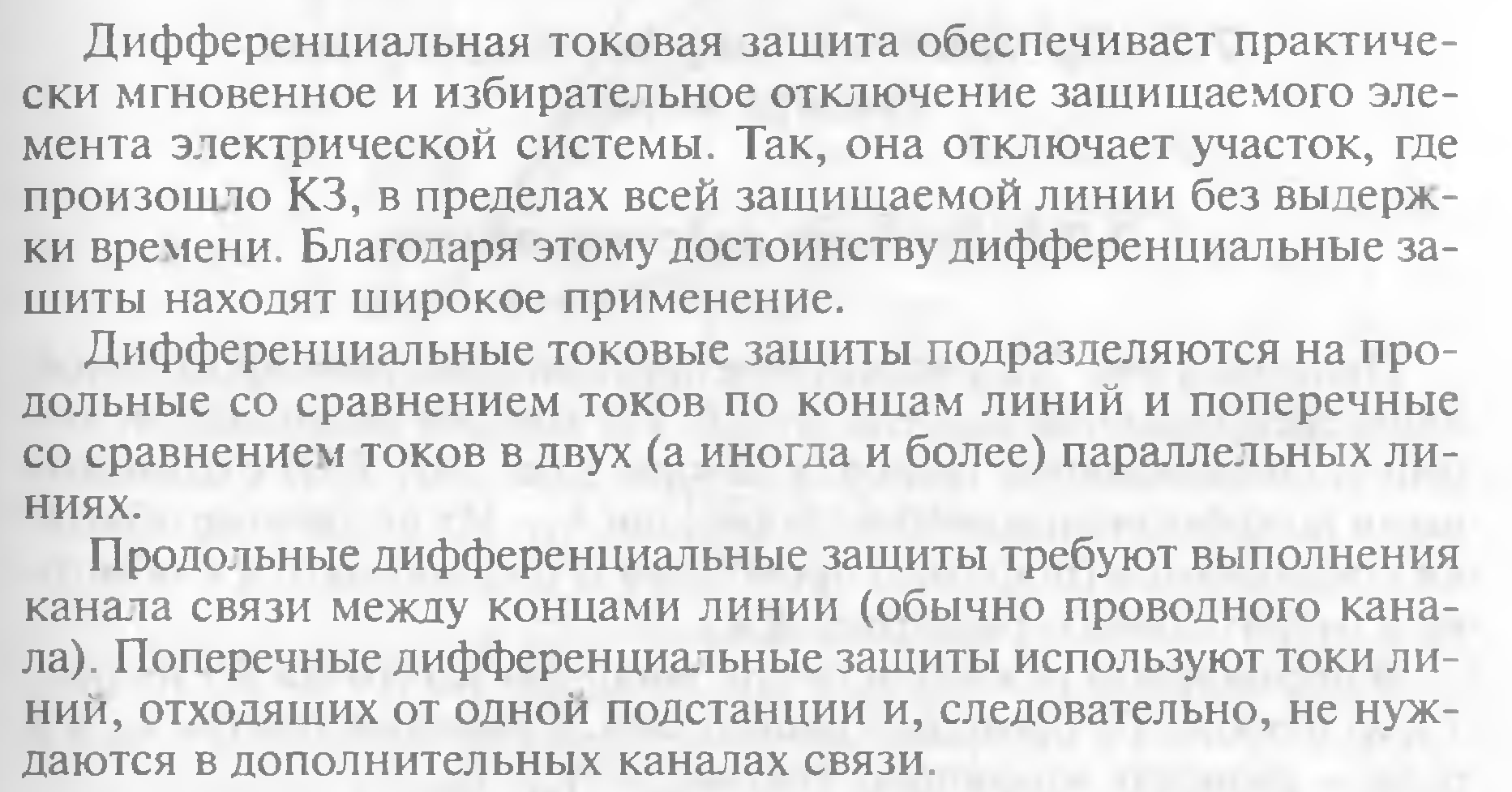 Продольная  дифференциальная защита линий. 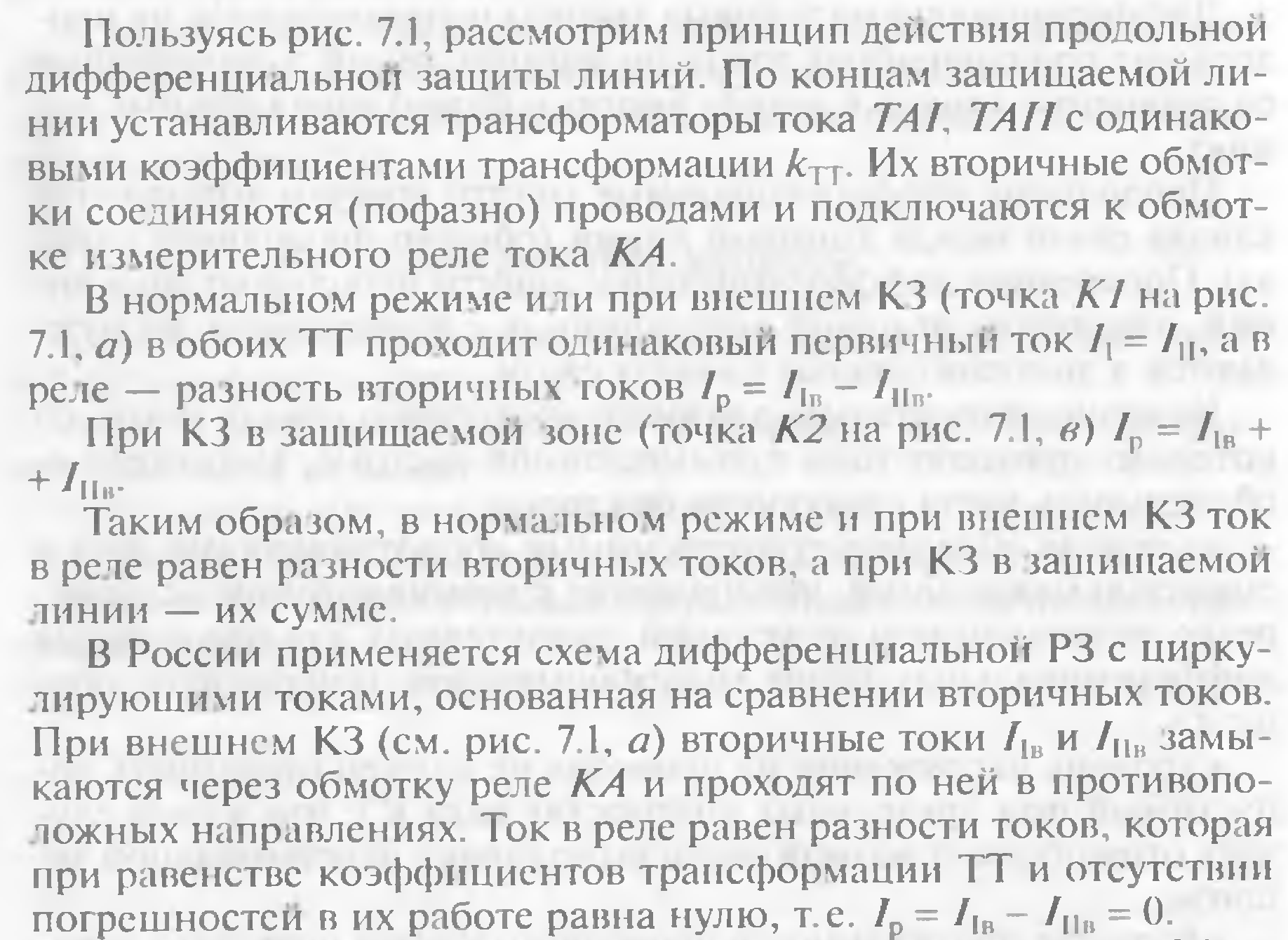 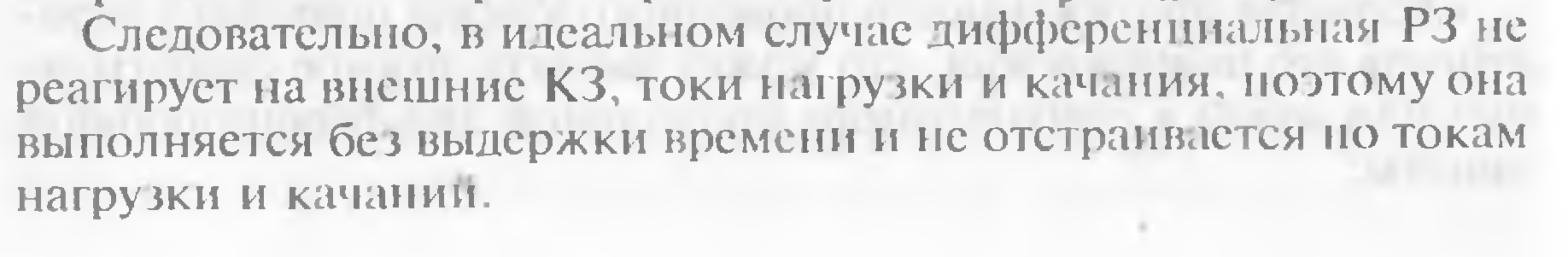 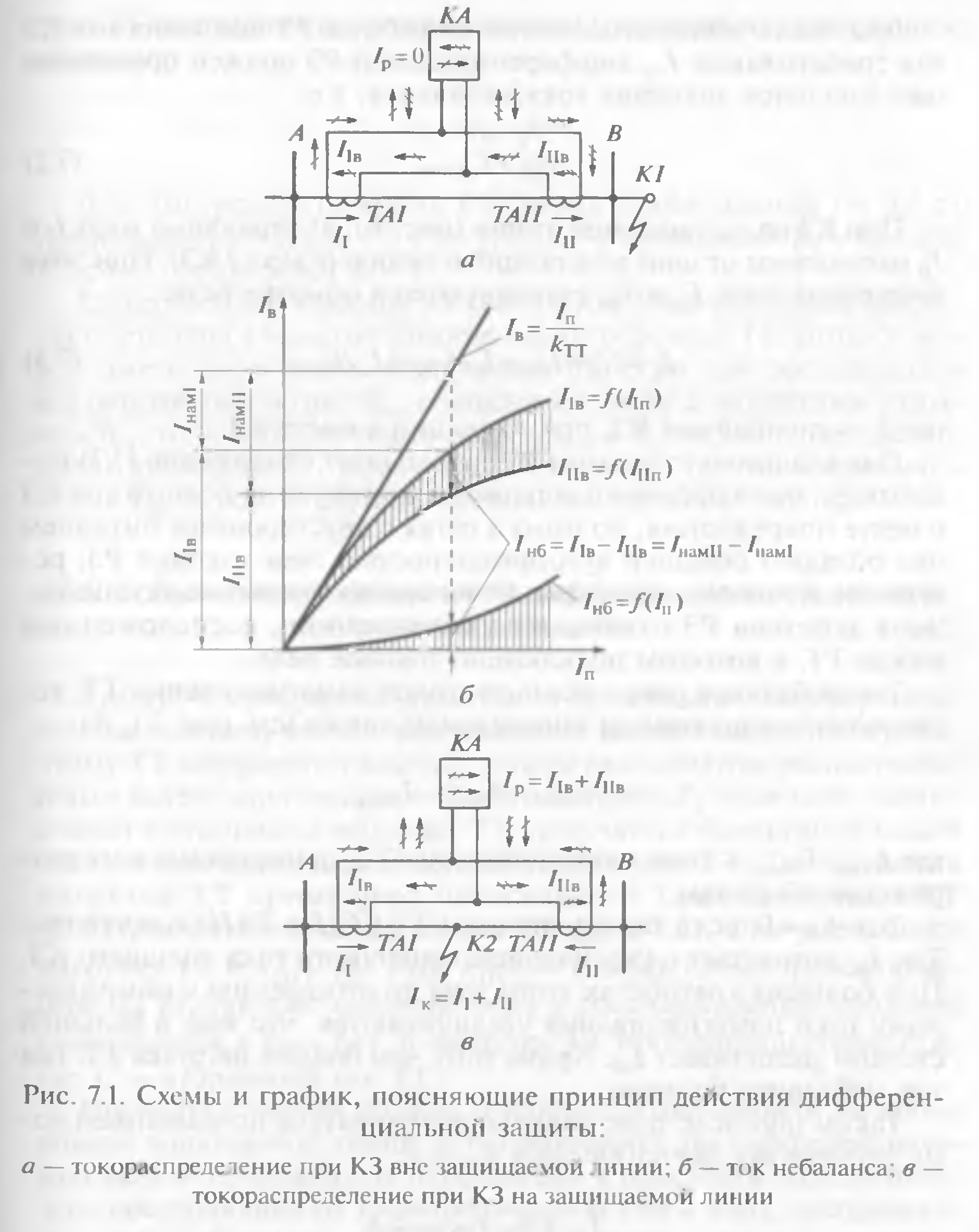 Задание: изучить материал и составить конспект.